How to log into HR Payroll System Self ServiceLog in PageLog on to HR-Payroll System Self Service from the Internet Explorer desktop icon 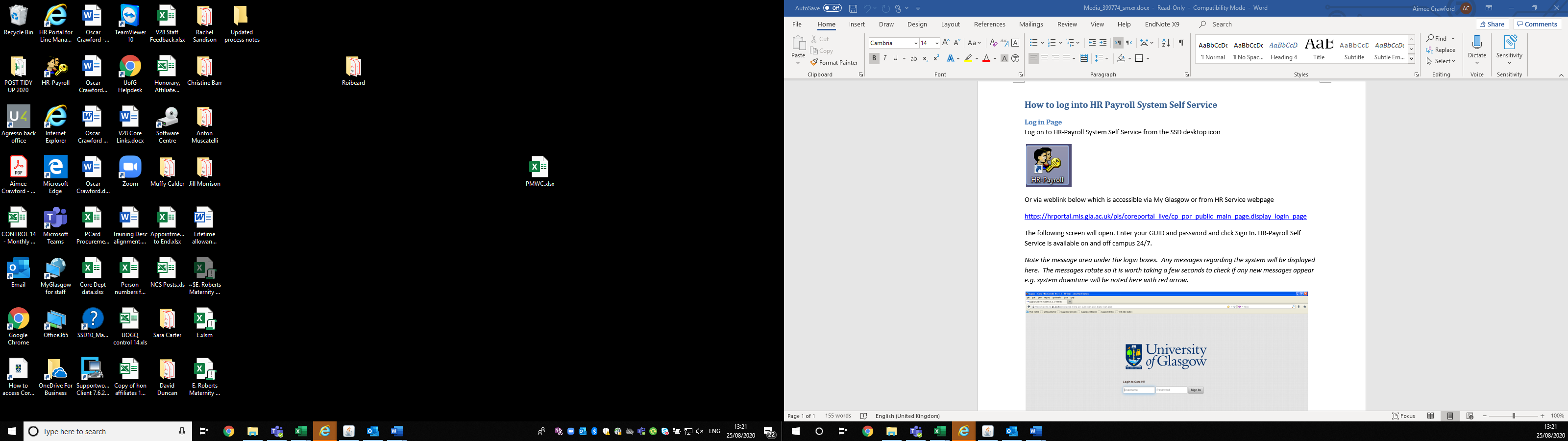 The following screen will open. Enter your GUID and password and click Sign In. HR-Payroll Self Service is available on and off campus 24/7.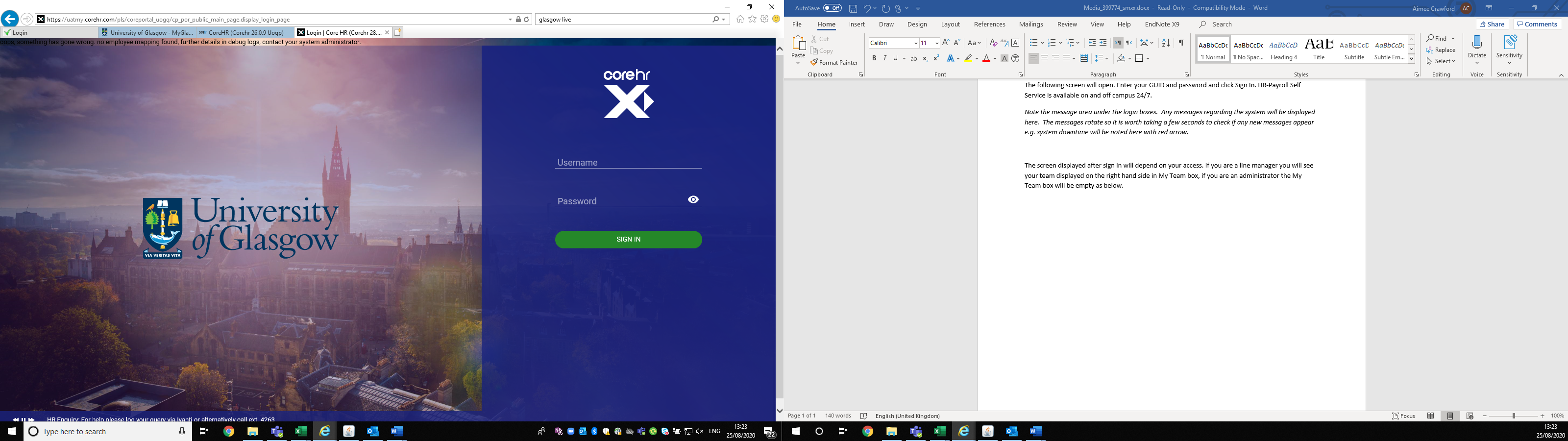 The screen displayed after sign in will depend on your access. If you are a line manager you will see your team displayed on the right hand side in My Team box, if you are an administrator the My Team box will be empty as below.  